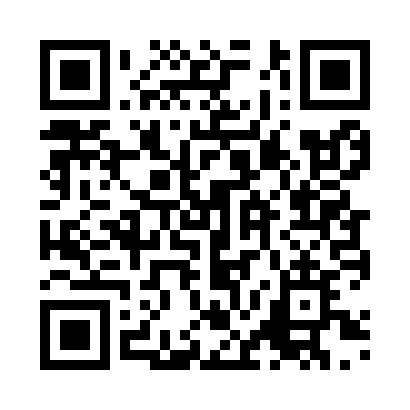 Prayer times for Toride, JapanWed 1 May 2024 - Fri 31 May 2024High Latitude Method: NonePrayer Calculation Method: Muslim World LeagueAsar Calculation Method: ShafiPrayer times provided by https://www.salahtimes.comDateDayFajrSunriseDhuhrAsrMaghribIsha1Wed3:124:4711:373:226:277:562Thu3:114:4611:373:226:287:573Fri3:094:4511:373:226:287:594Sat3:084:4411:373:226:298:005Sun3:064:4311:363:236:308:016Mon3:054:4211:363:236:318:027Tue3:044:4111:363:236:328:038Wed3:024:4011:363:236:338:059Thu3:014:3911:363:236:338:0610Fri3:004:3811:363:236:348:0711Sat2:594:3811:363:236:358:0812Sun2:574:3711:363:236:368:0913Mon2:564:3611:363:246:378:1014Tue2:554:3511:363:246:388:1215Wed2:544:3411:363:246:388:1316Thu2:534:3311:363:246:398:1417Fri2:514:3311:363:246:408:1518Sat2:504:3211:363:246:418:1619Sun2:494:3111:363:246:428:1720Mon2:484:3111:363:256:428:1821Tue2:474:3011:363:256:438:1922Wed2:464:2911:363:256:448:2023Thu2:454:2911:373:256:458:2224Fri2:444:2811:373:256:458:2325Sat2:434:2811:373:266:468:2426Sun2:434:2711:373:266:478:2527Mon2:424:2711:373:266:478:2628Tue2:414:2611:373:266:488:2729Wed2:404:2611:373:266:498:2830Thu2:404:2511:373:266:508:2931Fri2:394:2511:373:276:508:29